MEETING MINUTESBoard Members Present: E. Kalani Ke. (KPD), Francis Alueta (HT), Stephen Courtney (C&C of Honolulu), Ji Sook Kim (Consumer Advocate Designee), Corey Shaffer (Verizon), Reed Mahuna (HIPD), Nani Blake (T-Mobile), Matthew Kurihara (HPD), Keola Tom (MPD)Board Members Not Present: Rebecca Lieberman (Charter), Todd Omura (CIO Designee), Gregg Okamoto (MPD), Lizz Gregg (ATT)Staff: Royce Murakami (E911), Stella Kam (AG)Guests: Thalia Burns (HPD), Stacy Domingo (HIPD), Aaron Farias (HPD), Edward Fujioka (EMS), Robert Fujitake (HIPD), Vern Hara (HIFD), Everett Kaneshige (DOD), Glenn Kobashigawa (HT), Shawn Kuratani (HFD), Patrick Leddy (LCC), Lorrin Okumura (EMS) Ariel Ramos (KPD), Tony Ramirez (VSE), Tony Velasco (DIT), Ruth Zipfel (Eagleview)Call to Order, Public NoticeThe meeting was called to order by the Board Chair. Public notice was given.Public Testimony Will Be Taken on All Agenda Items as Those Items Occur During the MeetingRoll Call, QuorumA roll call was taken, quorum was present for the Board.Review and Approval of September’s Meeting MinutesBoard Chair requested a motion to approve September’s Meeting Minutes. Francis Alueta motioned to approve September’s Meeting Minutes. Ji Sook Kim seconded the motion. A voice vote was taken, motion was unanimously approved.Committee Updates by Committee ChairsCommunications Committee – Davlynn RacadioIssue with Lumen (Provider for Spectrum/TWC) and Hawaiian TelcomIntrado Training for ECAPSDavlynn Racadio is not present to give an update. All agenda items will be moved to November 9, 2023, Joint Committee & Board Meeting.Technical Committee – Shawn KurataniFinal Recommendation for Next Generation 9-1-1 Next StepsUpdate on HRS Chapter 138 ChangesApproval for Underpayment to Hawaii Police Department in the amount of $0.04 for VSE June 2023 Invoice.Shawn Kuratani stated no further updates.Advisory Committee – Everett KaneshigeNo UpdatesFinance Committee – Edward FujiokaReview of Monthly Y-T-D (Year to Date) Cash FlowApproval for Underpayment to Hawaii Police Department in the amount of $0.04 for VSE June 2023 Invoice.Edward Fujioka stated no further updates.Public Service Answering Point Status Updates on Recruitment and other Personnel IssuesKauai Police Department – Ariel RamosUpdate on Recruitment Process/Strategies and Personnel TrainingUpdate on Personnel Issues and VacanciesAriel Ramos stated no further updates.Oahu Police Department – Aaron FariasUpdate on Recruitment Process/Strategies and Personnel TrainingUpdate on Personnel Issues and VacanciesMatthew Kurihara stated no further updates.Oahu Fire Department – Shawn KurataniUpdate on Recruitment Process/Strategies and Personnel TrainingUpdate on Personnel Issues and VacanciesShawn Kuratani stated no further updates.Oahu Emergency Medical Services – Lorrin Okumura, Diana Chun, Frannie ChungUpdate on Recruitment Process/Strategies and Personnel TrainingUpdate on Personnel Issues and VacanciesLorrin Okumura stated no further updates.Maui Police Department – Davlynn RacadioUpdate on Recruitment Process/Strategies and Personnel TrainingUpdate on Personnel Issues and VacanciesKeola Tom stated no further updates.Molokai Police Department – Davlynn RacadioUpdate on Recruitment Process/Strategies and Personnel TrainingUpdate on Personnel Issues and VacanciesKeola Tom stated no further updates.Hawaii Police Department – Robert FujitakeUpdate on Recruitment Process/Strategies and Personnel TrainingUpdate on Personnel Issues and VacanciesRobert Fujitake stated no further updates.Hawaii Fire Department – Stacy DomingoUpdate on Recruitment Process/Strategies and Personnel TrainingUpdate on Personnel Issues and VacanciesStacy Domingo stated no further updates.Executive Director’s ReportACH Deposit at CPB UpdatesExecutive Director stated that he will begin using the ACH Deposit system at Central Pacific Bank at the start of the 3rd Quarter. He added there are many aspects that need to be sorted out before we begin the new system and will continue to use our current procedures.Board Approval for Errors Under $5.00Executive Director stated he would like to ask the Board for approval to resolve any errors in reimbursements under $5.00. He added that he does not want to come to the Board for these amounts to increase efficiency. Furthermore, stated that he discussed this matter with Stella Kam and Elliott K. Ke on this matter and they have both agreed.Bank TransitionLock Box Transition CompletedExecutive Director stated that he confirmed all service providers have successfully transferred over to the new lock box address at Central Pacific Bank. He added that there are about 10 different providers that are missing a few deposits last fiscal year, however, are very small amounts. In conclusion, stated that he will be reaching out to those providers to ensure they are being compliant and sending in their submittals.Items for Discussion, Consideration, and Action911 Timeline Update (VSE)Status Report on All CountiesBoard Approval for Errors Under $5.00Board Chair stated that he would like to have a discussion on this item. Corey Shaffer responded, stating that he is reluctant to add a new policy change if this is not a recurring problem the Board has faced before. Thalia Burns responded stating that when going through previous reimbursement requests some requests showed discrepancies between the budget and request. She added that in subsequent meetings no meeting minutes could be found of the Board approving these differences. Stella Kam responded stating that if this occurs occasionally, she does not see a problem and would give the current Executive Director authority to approve these errors. Corey Shaffer responded that considering this information he agrees with adding this new policy. Edward Fujioka responded stating that his only suggestion is to add a line to the Cash Flow Statement so that we can record these errors. Executive Director responded stating that he plans to record these errors and report to the Board on a quarterly basis.Board Chair asked for a motion to allow Executive Director to make corrections to errors under $5.00 without Board approval. Corey Shaffer motioned to allow Executive Director to make corrections to errors under $5.00 without Board approval. Ji Sook Kim seconded the motion. A voice vote was taken, motion was unanimously approved. Approval for Underpayment to Hawaii Police Department in the amount of $0.04 for VSE JuneBoard Chair asked for a motion to approve the approval for underpayment to Hawaii Police Department in the amount of $0.04 for VSE June 2023 Invoice. Corey Shaffer motioned to approve Hawaii Police Department request. Francis Alueta seconded the motion. A voice vote was taken, motion was unanimously approved.Additional Items Proposed by Meeting Attendees.AnnouncementsFuture Virtual Meeting Dates/Times (9:00AM-12:00PM)Thursday, November 9, 2023 (Combined Meeting)Thursday, December 14, 2023 (Combined Meeting)Future Conference Dates (3 Months of Advanced Approval Required)9-1-1 Goes to Washington February 26 – March 1, 2024, Ritz Carlton, Pentagon CityNENA (National Emergency Number Association) Conference June 28 – July 3, 2024, Kissimmee, FloridaAPCO (Association of Public-Safety Communications Officials) Conference August 4-7, 2024, Orlando FloridaAdditional Announcements from Meeting AttendeesOpen Forum: Public comment on issues not on the Board Meeting AgendaThere was no public comment on issues not on the agenda.AdjournmentJi Sook Kim motioned to adjourn the meeting. Francis Alueta seconded the motion. A voice vote was taken, and the adjournment was unanimously approved. The meeting was adjourned.JOSH GREEN, M.D.GOVERNORKe Kiaʻāina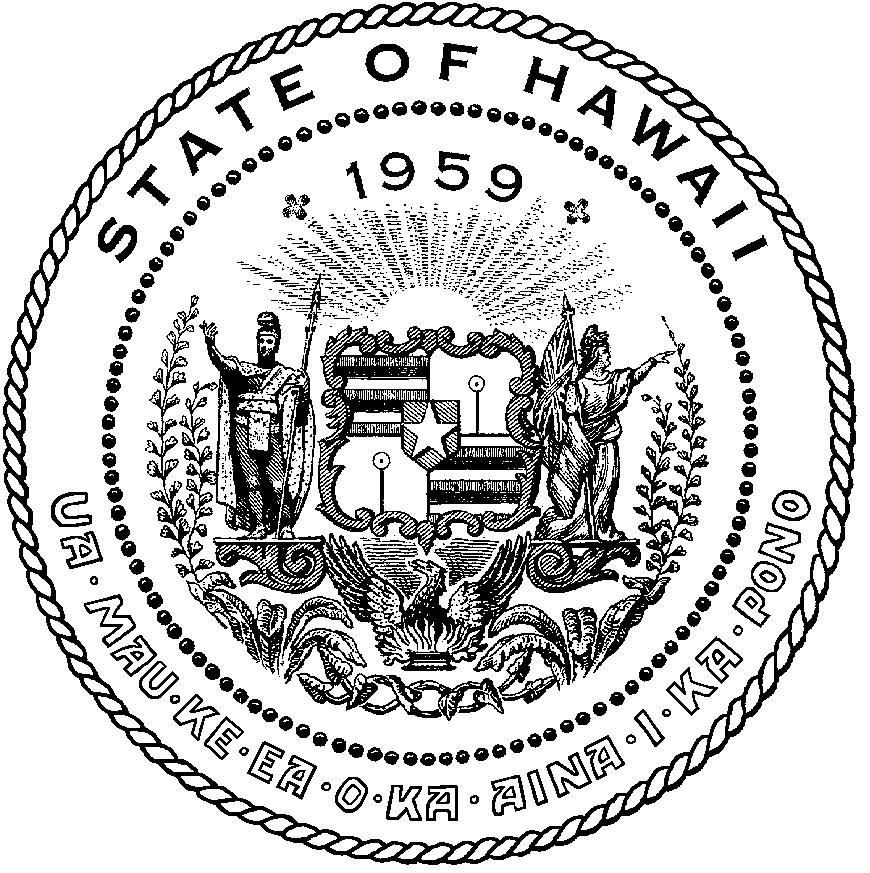 KEITH A. REGANCOMPTROLLERKa Luna Hoʻomalu Hana LaulāMEOH-LENG SILLIMANDEPUTY COMPTROLLERKa Hope Luna Hoʻomalu Hana LaulāSTATE OF HAWAIʻI | KA Mokuʻāina o HawaiʻiDEPARTMENT OF ACCOUNTING AND GENERAL SERVICES | KA ʻOihana LOIHELU A LAWELAWE LaulāP.O. BOX 119, HONOLULU, HAWAII 96810-0119Enhanced 911 Board MeetingThursday, October 12, 20239:00 am – 12:00 pm